Seasonal Capacity Resources Senior Task Force (SCRSTF)PJM Conference and Training CenterMay 6, 20161:00 p.m. – 4:30 p.m. EPTMeeting #4Administration (1:00-1:10)Welcome, review of the PJM meeting guidelines, agenda, roll call, and approval of minutesEducation (1:10-3:00)Mr. Tom Falin, PJM, will provide analysis on the impact of customer peak shaving on zonal load forecast and zonal load obligationMr. Pete Langbein and Mr. Falin, will provide education on how base capacity resources/seasonal resources performed historically (in non-summer periods)	Mr. Aaron Berner, PJM, will provide a summary on Capacity Interconnection Right calculations for different types of resourcesConsensus-Based Issue Resolution Process (3:00-4:00)Mr. Scott Baker, PJM, will lead a discussion to finalize stakeholder interests in the matrix.  Joe Bowring, Monitoring Analytics, will present the market monitor’s interests.Mr. Baker will lead a conversation with stakeholders on developing Design ComponentsAuthor: J. CallisAntitrust:You may not discuss any topics that violate, or that might appear to violate, the antitrust laws including but not limited to agreements between or among competitors regarding prices, bid and offer practices, availability of service, product design, terms of sale, division of markets, allocation of customers or any other activity that might unreasonably restrain competition.  If any of these items are discussed the chair will re-direct the conversation.  If the conversation still persists, parties will be asked to leave the meeting or the meeting will be adjourned.Code of Conduct:As a mandatory condition of attendance at today's meeting, attendees agree to adhere to the PJM Code of Conduct as detailed in PJM Manual M-34 section 4.5, including, but not limited to, participants' responsibilities and rules regarding the dissemination of meeting discussion and materials.Public Meetings/Media Participation: Unless otherwise noted, PJM stakeholder meetings are open to the public and to members of the media. Members of the media are asked to announce their attendance at all PJM stakeholder meetings at the beginning of the meeting or at the point they join a meeting already in progress. Members of the Media are reminded that speakers at PJM meetings cannot be quoted without explicit permission from the speaker. PJM Members are reminded that "detailed transcriptional meeting notes" and white board notes from "brainstorming sessions" shall not be disseminated. Stakeholders are also not allowed to create audio, video or online recordings of PJM meetings.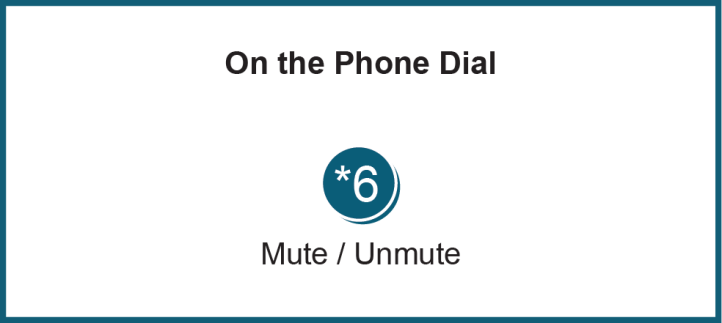 SCRSTF Charter Update (4:00-4:15)Mr. Baker will review the outcome of the Markets & Reliability Committee first-read of the SCRSTF Charter and propose additional clarifying language regarding the scope of this group.Meeting Recap and Future Agenda Items (4:15-4:30)SCRSTF Charter Update (4:00-4:15)Mr. Baker will review the outcome of the Markets & Reliability Committee first-read of the SCRSTF Charter and propose additional clarifying language regarding the scope of this group.Meeting Recap and Future Agenda Items (4:15-4:30)SCRSTF Charter Update (4:00-4:15)Mr. Baker will review the outcome of the Markets & Reliability Committee first-read of the SCRSTF Charter and propose additional clarifying language regarding the scope of this group.Meeting Recap and Future Agenda Items (4:15-4:30)Future Meeting DatesFuture Meeting DatesFuture Meeting DatesMay 25, 20169:30 a.m. – 4:00 p.m.PJM Conference & Training Center/ WebExJune 6, 20161:00 p.m. – 4:30 p.m.PJM Conference & Training Center/ WebExJune 21, 20169:30 a.m. – 4:00 p.m.PJM Conference & Training Center/ WebExJuly 11, 20169:30 a.m. – 4:00 p.m.PJM Conference & Training Center/ WebExJuly 26, 20169:30 a.m. – 4:00 p.m.PJM Conference & Training Center/ WebExAugust 12, 20169:30 a.m. – 4:00 p.m.PJM Conference & Training Center/ WebExAugust 22, 20161:00 p.m. – 4:30 p.m.PJM Conference & Training Center/ WebExSeptember 8, 20169:30 a.m. – 4:00 p.m.PJM Conference & Training Center/ WebExSeptember 23, 20169:30 a.m. – 4:00 p.m.PJM Conference & Training Center/ WebExOctober 14, 20169:30 a.m. – 4:00 p.m.PJM Conference & Training Center/ WebExOctober 26, 20169:30 a.m. – 4:00 p.m.PJM Conference & Training Center/ WebExNovember 16, 20169:30 a.m. – 4:00 p.m.PJM Conference & Training Center/ WebExNovember 29, 20169:30 a.m. – 4:00 p.m.PJM Conference & Training Center/ WebExDecember 19, 20169:30 a.m. – 4:00 p.m.PJM Conference & Training Center/ WebEx